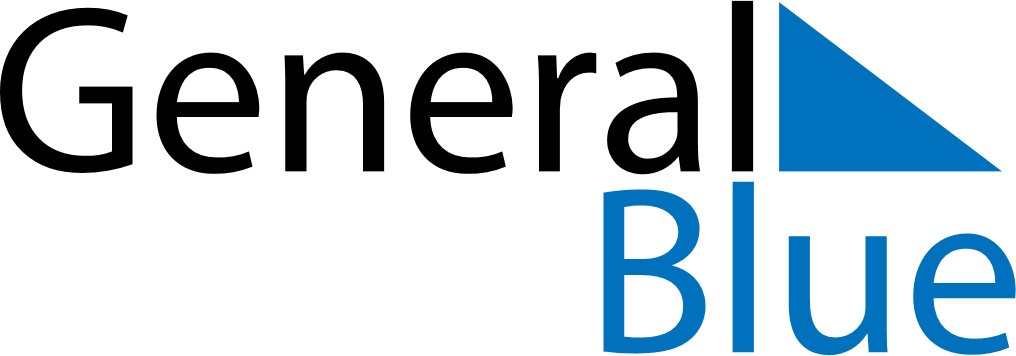 May 2024May 2024May 2024May 2024May 2024May 2024Touzim, Karlovarsky kraj, CzechiaTouzim, Karlovarsky kraj, CzechiaTouzim, Karlovarsky kraj, CzechiaTouzim, Karlovarsky kraj, CzechiaTouzim, Karlovarsky kraj, CzechiaTouzim, Karlovarsky kraj, CzechiaSunday Monday Tuesday Wednesday Thursday Friday Saturday 1 2 3 4 Sunrise: 5:43 AM Sunset: 8:26 PM Daylight: 14 hours and 42 minutes. Sunrise: 5:42 AM Sunset: 8:27 PM Daylight: 14 hours and 45 minutes. Sunrise: 5:40 AM Sunset: 8:29 PM Daylight: 14 hours and 49 minutes. Sunrise: 5:38 AM Sunset: 8:31 PM Daylight: 14 hours and 52 minutes. 5 6 7 8 9 10 11 Sunrise: 5:37 AM Sunset: 8:32 PM Daylight: 14 hours and 55 minutes. Sunrise: 5:35 AM Sunset: 8:34 PM Daylight: 14 hours and 58 minutes. Sunrise: 5:33 AM Sunset: 8:35 PM Daylight: 15 hours and 1 minute. Sunrise: 5:32 AM Sunset: 8:37 PM Daylight: 15 hours and 4 minutes. Sunrise: 5:30 AM Sunset: 8:38 PM Daylight: 15 hours and 8 minutes. Sunrise: 5:28 AM Sunset: 8:40 PM Daylight: 15 hours and 11 minutes. Sunrise: 5:27 AM Sunset: 8:41 PM Daylight: 15 hours and 14 minutes. 12 13 14 15 16 17 18 Sunrise: 5:25 AM Sunset: 8:42 PM Daylight: 15 hours and 16 minutes. Sunrise: 5:24 AM Sunset: 8:44 PM Daylight: 15 hours and 19 minutes. Sunrise: 5:23 AM Sunset: 8:45 PM Daylight: 15 hours and 22 minutes. Sunrise: 5:21 AM Sunset: 8:47 PM Daylight: 15 hours and 25 minutes. Sunrise: 5:20 AM Sunset: 8:48 PM Daylight: 15 hours and 28 minutes. Sunrise: 5:18 AM Sunset: 8:50 PM Daylight: 15 hours and 31 minutes. Sunrise: 5:17 AM Sunset: 8:51 PM Daylight: 15 hours and 33 minutes. 19 20 21 22 23 24 25 Sunrise: 5:16 AM Sunset: 8:52 PM Daylight: 15 hours and 36 minutes. Sunrise: 5:15 AM Sunset: 8:54 PM Daylight: 15 hours and 38 minutes. Sunrise: 5:13 AM Sunset: 8:55 PM Daylight: 15 hours and 41 minutes. Sunrise: 5:12 AM Sunset: 8:56 PM Daylight: 15 hours and 43 minutes. Sunrise: 5:11 AM Sunset: 8:57 PM Daylight: 15 hours and 46 minutes. Sunrise: 5:10 AM Sunset: 8:59 PM Daylight: 15 hours and 48 minutes. Sunrise: 5:09 AM Sunset: 9:00 PM Daylight: 15 hours and 50 minutes. 26 27 28 29 30 31 Sunrise: 5:08 AM Sunset: 9:01 PM Daylight: 15 hours and 53 minutes. Sunrise: 5:07 AM Sunset: 9:02 PM Daylight: 15 hours and 55 minutes. Sunrise: 5:06 AM Sunset: 9:04 PM Daylight: 15 hours and 57 minutes. Sunrise: 5:05 AM Sunset: 9:05 PM Daylight: 15 hours and 59 minutes. Sunrise: 5:04 AM Sunset: 9:06 PM Daylight: 16 hours and 1 minute. Sunrise: 5:04 AM Sunset: 9:07 PM Daylight: 16 hours and 3 minutes. 